FICHE DE SUIVI BINOME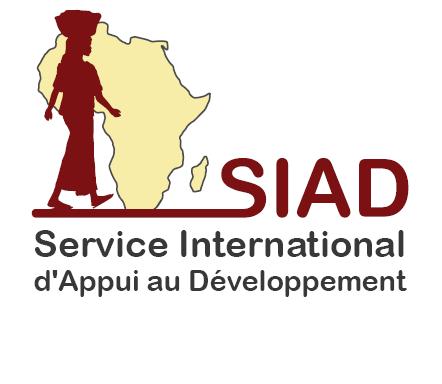 Date de la rencontre : 			Lieu : 			Date, horaire et lieu du prochain rendez-vous : 			Porteur de projetNom, prénom : Accompagnateur Nom, prénom : Titre du projet BILAN DE L’ENTRETIENBILAN DE L’ENTRETIENCe qu’il s’est passé depuis la dernière rencontre : Points à aborder durant l’entretien : Principales observations : Risques et problèmes identifiés : Recommandations : Décisions prises / actions à mener pour la prochaine rencontre : 